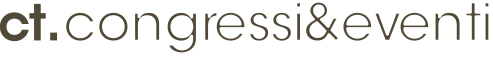 SCHEDA DI ISCRIZIONEDa inviare via mail o fax a:ct.congressi&eventi – dott.ssa Claudia TizzanoTel/fax 0812298426. E-mail: francescaciancio@ctcongressieventi.com; barbarariccio@ctcongressieventi.comEVENTO: "IL TERRITORIO, QUESTO SCONOSCIUTO. LUCI ED OMBRE"LUOGO:  Palacongressi, Mostra d’Oltremare, NapoliDATA: 24-25 settembre 2020COGNOME   ………………………………………………………………………… NOME ………………………………………………………………………………..……NATO/A A: ……… …………………………………………………………………………………………. IL: ……………………………………………………………………CODICE FISCALE: …………………………………………………………………………………………………………………………………………………………………….CITTA’ ………………………………….……………………… EMAIL …………………………………………………….……………………………………………………….TELEFONO ……………………..……………………………. CELL:………………………………...................................................................................LIBERO PROFESSIONISTA□   DIPENDENTE□    CONVENZIONATO□ISTITUTO/OSPEDALE …………………………………………………………………………………………………………………………………………………………..………………Specificare categoria:□ MEDICO CHIRURGOSPECIALIZZAZIONE:………………………………………………………………………………………□ PRIVO DI SPECIALIZZAZIONE□ ALTRE CATEGORIEPROFESSIONE:………………………………………………………………DISCIPLINA:……………………………………………………………………Con conseguimento crediti:  SI      NOORDINE/ALBO/ASSOCIAZIONE………………………………….NR. ISCRIZIONE…………………………………………………………...ISCRIZIONE: Il corso è a numero chiuso (max200 partecipanti) e gratuito. E’ indispensabile chiedere conferma alla segreteria organizzativa in merito ai posti ancora disponibili. DATA	FIRMA____________________							_______________________________								Uso delle immagini che la ritraggono La informiamo che l’evento a cui partecipa ha natura di evento pubblico. Per espressa volontà degli organizzatori saranno effettuate riprese video, audio e fotografiche. Le immagini raccolte saranno conservate e pubblicate su riviste del settore, canali di distribuzione radiotelevisivi, siti web e profili social. La finalità dell’uso delle immagini realizzate, non attiene alla sua vita privata, ma è esclusivamente quella di dare conoscenza e rilevanza pubblica all’evento. Tuttavia, riteniamo corretto avvisarla, nel pieno rispetto del diritto di ognuno di autodeterminarsi, che, ove per qualsiasi ragione non volesse essere ripreso o fatto oggetto delle suddette immagini, dovrà comunicarlo tempestivamente, e comunque prima dell’inizio delle attività, alla segreteria organizzativa che provvederà ad avvisare i tecnici preposti e ad assegnarle un posto che consenta di preservare la sua riservatezza e al contempo non intralci il lavoro degli operatori. Autorizzazione al trattamento dei suoi dati personaliLa informiamo che i suoi dati saranno trattati dalla CT.Congressi&Eventi e dalla IKOS ECM Ente di formazione accreditato dalla Regione Piemonte Codice anagrafico Regionale D33964-1. Troverà tutte le informazioni e le condizioni per il trattamento dei suoi dati personali sul sito del Provider www.ikosecm.it. Se non avesse la possibilità di accedere ad internet o ritenga più comodo consultare l’informativa sul trattamento dei suoi dati in forma cartacea può farne richiesta alla nostra segreteria organizzativa che le metterà a disposizione una copia cartacea. Per chiarezza e correttezza nei sui confronti la informiamo comunque e più sinteticamente, anche in questa sede, che ai sensi e per gli effetti del Regolamento Europeo sulla protezione dei dati n° 679/2016 (GDPR) i suoi dati personali (Art. 4 co.1 del GDPR) sono trattati esclusivamente per le finalità inerenti le attività di registrazione, segreteria, gestione amministrativa, partecipazione alle attività  e attestazione di partecipazione  all’evento; I suoi dati saranno conservati per un periodo minimo di 5 anni ai sensi della normativa fiscale vigente. Ai sensi del CAPO III del GDPR, Lei ha diritto a richiedere al Titolare del Trattamento l’accesso ai suoi dati personali, la rettifica, la portabilità, la limitazione o di opporsi in tutto o in parte ai trattamenti previsti. Tuttavia ci preme informarla che, per consentirci di eseguire tutte le attività sopra elencate, è necessario ricevere il suo esplicito consenso. Dobbiamo infatti informarla che l’assenza di un esplicito consenso comporta l’impossibilità da parte nostra di farla partecipare all’evento in quanto ci risulterebbe impossibile erogare in suo favore alcuno dei servizi di segreteria, organizzativi e gestionali. Per qualsiasi informazione, rettifica, cancellazione dei suoi dati può farne esplicita richiesta inviando una mai ai titolari dei suoi dati ed in particolare:Provider IKOS Srl, Via Legnano, 26, 10128 Torino, e-mail: servizioclienti@ikossrl.com;Segreteria organizzativa – CT.Congressi&Eventi, via Francesco Solimena 139, 80129 Napoli e-mail: claudiatizzano@ctcongressieventi.comIo sottoscritto/a, presa visione e alla luce dell’informativa ricevuta, (sul sito www.ikosecm.it/in formato cartaceo presso la segreteria organizzativa CT Congressi & Eventi) e indicata in modo sintetico nel presente modulo  ◻ esprimo il consenso ◻ NON esprimo il consenso al trattamento da parte di CT.Congressi&Eventi  e dalla IKOS ECM dei miei dati personali per la finalità di registrazione, segreteria,  gestione amministrativa, partecipazione alle attività  e attestazione di partecipazione  all’evento (lettere “a)” e “b)” dell’informativa che ho letto)◻ esprimo il consenso ◻ NON esprimo il consenso al trattamento da parte di CT.Congressi&Eventi  e dalla IKOS ECM dei miei dati personali per la finalità di comunicazione, anche da parte di aziende terze, di informative e commerciali, anche di natura promozionale e/o di offerte di beni e di servizi inerenti   a congressi/eventi/prodotti (lettera “c)” dell’informativa che ho letto) Data e firma______________________											